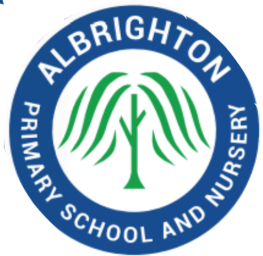 Newhouse Lane, Albrighton, Wolverhampton WV7 3QSTel: 01902 372558Email admin@albrightonprimaryVacancy forTeaching Assistant 5 mornings per weekTo start Autumn Term 2022NVQ Level 3 or equivalentTerm time only (Permanent)We are looking for an experienced, inspirational and creative teaching assistant to join our team. You should have experience of working in a Primary School setting; your ability to understand how children learn and skill to enable progress are more important than which phase you have experience in. We are looking for someone who:is an exemplary practitioner who can inspire and motivate our children is dynamic, flexible and creative and has a clear understanding of effective practicehas proven ability to improve outcomes for children is happy to take on whole class teaching cover including at short noticehas excellent interpersonal skills is a keen team playeris keen to participate in the wider life of the schoolWe can offer you:The chance to make a difference to our school community A wide range of CPD opportunities Happy, well-motivated and caring childrenFriendly and supportive staff An idyllic setting in which to workVisits to the school are encouraged. Please contact the school for more details.All applications should be returned directly to the school. Applications will also be accepted via email. Closing Date: Monday 6th June, 2022 – 9.00amJulie BrattHead Teacher